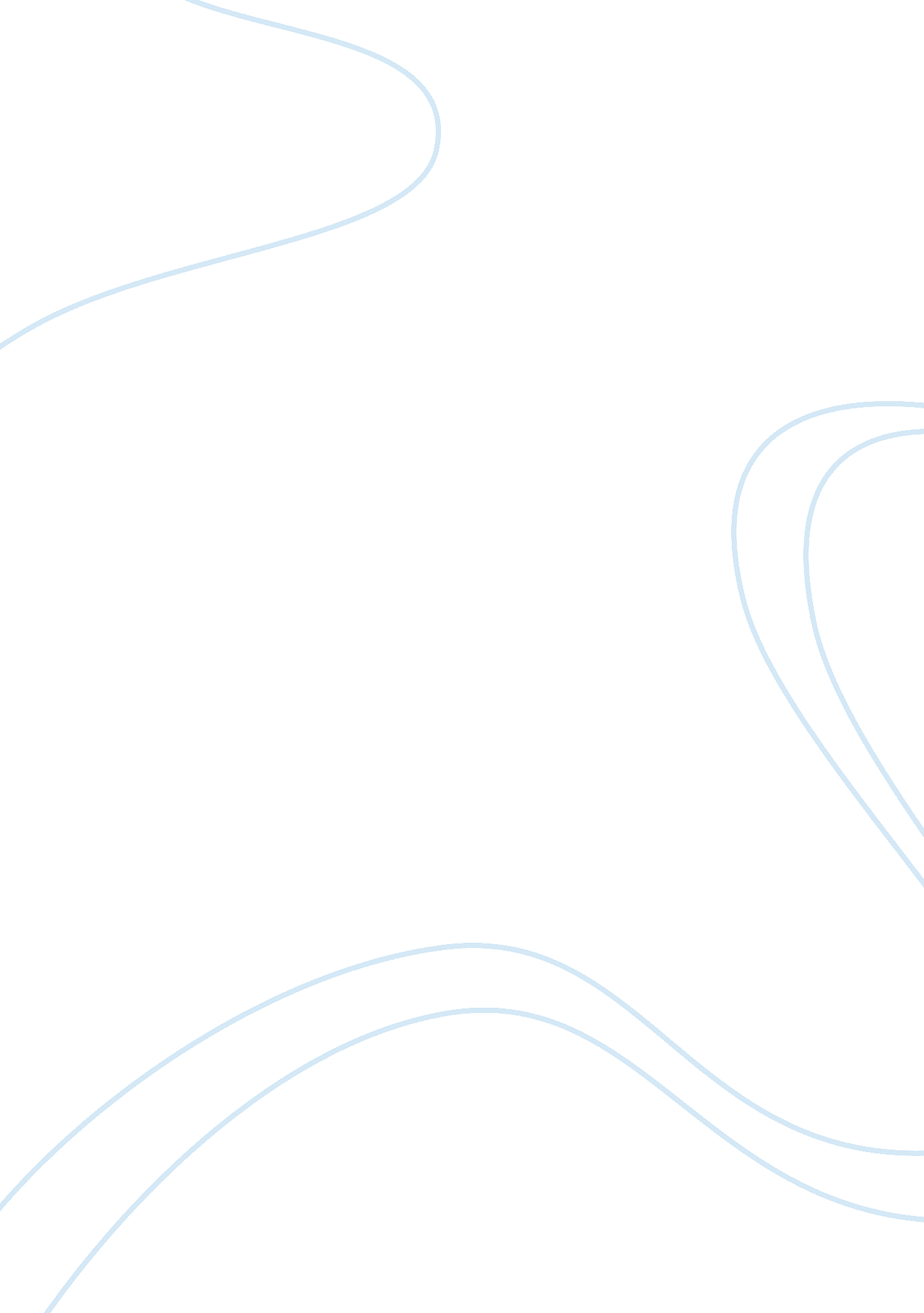 Attendance monitoring and payroll system essay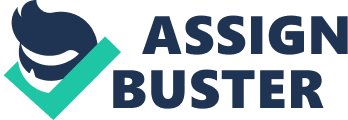 As technology grows fast, certain advancements are being developed nowadays and life Is getting even better to live with. It makes every task as easy as possible and nothing seems too tiring If human tasks are aided with technology. In spite of this matter, there are still companies and schools that practice the manual process in recording the time and attendance of the employees. This Is one of the problems of the Barraging Bomb Multipurpose Hall. The Barraging Is experiencing a long processing and miscalculation of salaries of the barraging officials and employee due to Inaccurate, unreliable, duplication and Interchanging of time and attendance records of the barraging employees. Dealing with this problem, the proponents propose an Attendance Monitoring and Payroll with Online Inquiry System that will help the Barraging to eliminate tons of papers and upgrade the manual process in recording of time and attendance. An Attendance Monitoring and Payroll with Online Inquiry System serves as a time log that is set up as a computerized database. Sing computerized database, the barraging can easily monitor the attendance of every employee with accurate records. It maintains daily records of the employee’s arrival and liberation time from work. Aside from records of time and date, the system features the name, position and the charges tour of each employee and also protects the employees by providing the exact number of hours they worked, making it much more difficult to bypass. With the use of accurate records of every employee, the employees will able to know how well or how bad their Job performance and what improvement must do by having an online inquiry. The Online Inquiry of the system allows the employees to IEEE the status of their Job performances by visiting a site. To fulfill the existence of Attendance Monitoring and Payroll with Online Inquiry System, the proponents suggest using a biometrics. Biometrics is an access control and refers to identification of human physiological or behavioral characteristic. In this case, the system’s biometrics will be based on physiological a characteristic which Is fingerprints. With the use of biometrics to the employee, the system will run smoothly and less problems In recording the time and attendance of every employee. Objectives of the study General Objectives: The general objective of the study Is to develop an Attendance Monitoring and Payroll with Online Inquiry System for Barraging Bomb Multipurpose Hall. It specifically alms: 1 . To design a system that can view the Barraging Bomb Multipurpose Hall’s employees’ time and attendance record, generate report about Barraging Bomb Multipurpose Hall’s employees’ time/attendance record and payroll record, ensure Bomb Multipurpose Hall’s employees to view their time/attendance record online and also the system allow the Barraging Bomb Multipurpose Hall’s employees to view their wages online. 2. To create a prototype as designed. 3. To test and improved the developed prototype in terms of accuracy, reliability, functionality and efficiency. ; 4. To evaluate the prototype and; 5. To document the result. Scope and Limitation of the study The Attendance Monitoring and Payroll with Online Inquiry System for Barraging Bomb Multipurpose Hall is limited to an attendance system and payroll system integrated with online inquiry system that will register the in/out of the employees and eventually generates the precise working hours of an employee necessary in the payroll. In an instance it may not be able to record the departure of the employees ho tend to go out and leave in their working place in employees’ working hours. The Barraging Bomb Multipurpose Hall’s employees have user name and password to inquire their time/attendance record and payroll record online. The authorized people who can view all the time/attendance record and payroll record also have surname and password. The Attendance Monitoring and Payroll with Online Inquiry System for Barraging Bomb Multipurpose Hall also provide a pay slip for each employee of the Barraging Bomb Multipurpose Hall. Significance of the study The significance of the Attendance Monitoring and Payroll with Online Inquiry System s to have accurate and reliable records of time and attendance to calculate the payroll process of every employees of the Barraging Bomb Multipurpose Hall. School The use of Attendance Monitoring and Payroll with Online Inquiry System in office is to generate set of instruction to be used by the students in developing a time and attendance records for a certain project or company. Office is to have accurate and reliable recording of time and attendance of office staff. The Future Researchers The study will serves as a sample and guidelines to improve the project development. 